П Р О Е К Т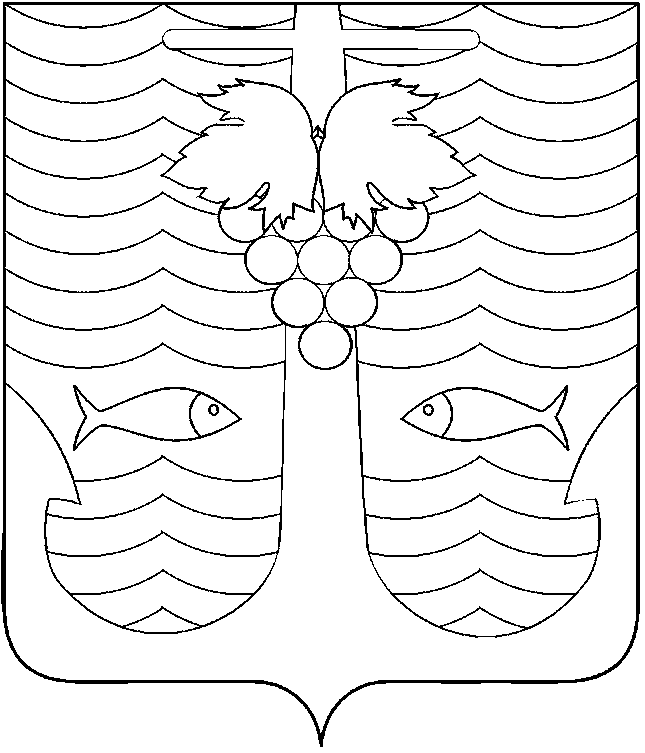 АДМИНИСТРАЦИЯ ТЕМРЮКСКОГО ГОРОДСКОГО ПОСЕЛЕНИЯТЕМРЮКСКОГО РАЙОНАПОСТАНОВЛЕНИЕ от____________________                                                           №_______________город ТемрюкОб утверждении Порядка проведения проверки соблюдения запрета, налагаемого на гражданина, замещавшего должность муниципальной службы в администрации Темрюкского городского поселения Темрюкского района, при заключении им трудового договора или гражданско-правового договора, в течение 2 лет после увольнения с муниципальной службы  В соответствии с частью 6 статьи 12 Федерального закона от 25 декабря 2008 года № 273-ФЗ «О противодействии коррупции», частью 4 статьи 14 Федерального закона от 2 марта 2007 года № 25-ФЗ «О муниципальной службе в Российской Федерации», частью 4 статьи 12 Закона Краснодарского   края от 8 июня 2007 года  № 1244-КЗ «О муниципальной службе в Краснодарском крае», статьей 64.1 Трудового кодекса Российской Федерации  п о с т а н о в л я ю:          1. Утвердить Порядок проведения проверки соблюдения запрета, налагаемого на гражданина, замещавшего должность муниципальной службы в администрации Темрюкского городского поселения Темрюкского района, при заключении им трудового договора или гражданско-правового договора, в течение 2 лет  после увольнения с муниципальной службы,  согласно приложению к настоящему постановлению.2. Исполняющему обязанности заместителя главы администрации Темрюкского городского поселения Темрюкского района Л.В. Отставной обеспечить официальное опубликование настоящего постановления в периодическом печатном издании газете Темрюкского района «Тамань» и официально разместить на официальном сайте администрации Темрюкского городского поселения Темрюкского района в информационно-телекоммуникационной сети «Интернет».3. Контроль за выполнением настоящего постановления оставляю за собой.4. Постановление вступает в силу на следующий день после его официального опубликования.Глава Темрюкского городского поселения Темрюкского района                                                                          М.В. ЕрмолаевПОРЯДОКпроведения проверки соблюдения запрета, налагаемого на гражданина, замещавшего должность муниципальной службы в администрации Темрюкского городского поселения Темрюкского района, при заключении им трудового договора или гражданско-правового договора, в течение 2 лет  после увольнения с муниципальной службыОБЩИЕ ПОЛОЖЕНИЯ1.1. Порядок проведения проверки соблюдения запрета, налагаемого на гражданина, замещавшего должность муниципальной службы в администрации Темрюкского городского поселения Темрюкского района, при заключении им трудового договора или гражданско-правового договора, в течение 2 лет  после увольнения с муниципальной службы  (далее - Порядок) разработан в соответствии с частью 6 статьи 12 Федерального закона от 25 декабря 2008 года № 273-ФЗ «О противодействии коррупции», частью 4 статьи 14 Федерального закона от 2 марта 2007 года № 25-ФЗ «О муниципальной службе в Российской Федерации», частью 4 статьи 12 Закона Краснодарского   края от 8 июня 2007 года  № 1244-КЗ «О муниципальной службе в Краснодарском крае», статьей 64.1 Трудового кодекса Российской Федерации и определяет организацию проведения проверки соблюдения гражданином, замещавшим должность муниципальной службы в администрации Темрюкского городского поселения Темрюкского района (далее администрация), включенную в перечень должностей муниципальной службы администрации Темрюкского городского поселения Темрюкского района, замещение которых связано с коррупционными рисками (далее - перечень), утвержденный нормативным правовым актом администрации, запрета в течение двух лет после увольнения с муниципальной службы замещать на условиях трудового договора должности в организации и (или) выполнять в данной организации работы (оказывать данной организации услуги) в течение месяца стоимостью более ста тысяч рублей на условиях гражданско-правового договора (гражданско-правовых договоров), если отдельные функции муниципального (административного) управления данной организацией входили в должностные обязанности муниципального служащего, без согласия соответствующей комиссии по соблюдению требований к служебному поведению муниципальных служащих и урегулированию конфликта интересов (далее – проверка, комиссия). 1.2. Целью проверки является соблюдение гражданином, указанным в пункте 1.1 настоящего раздела, запрета на замещение на условиях трудового договора должности в организации и (или) на выполнение в данной организации работ (оказание данной организации услуг) на условиях гражданско-правового договора (гражданско-правовых договоров) в случаях, предусмотренных федеральными законами, если отдельные функции муниципального управления данной организацией входили в должностные обязанности муниципального служащего, и соблюдение работодателем условий заключения трудового договора или соблюдение условий заключения гражданско-правового договора с таким гражданином (далее - гражданин). 1.3. Проверка граждан, предусмотренных пунктом 1.1 настоящего раздела, осуществляется отделом кадров администрации один раз в квартал до истечения 2 лет с момента увольнения с муниципальной службы (далее - отчетный период). 1.4. Поступившее в соответствии с частью 4 статьи 12 Федерального закона от 25 декабря 2008 года № 273-ФЗ «О противодействии коррупции» и статьей 64.1 Трудового кодекса Российской Федерации в администрацию уведомление коммерческой или некоммерческой организации о заключении с гражданином, указанным в пункте 1.1 настоящего раздела, трудового или гражданско-правового договора на выполнение работ (оказание услуг), если отдельные функции муниципального  управления данной организацией входили в его должностные обязанности, исполняемые во время замещения должности муниципальной службы в администрации, при условии, что указанному гражданину комиссией ранее было отказано во вступлении в трудовые и гражданско-правовые отношения с указанной организацией или что вопрос о даче согласия такому гражданину на замещение им должности в коммерческой или некоммерческой организации либо на выполнение им работы на условиях гражданско-правового договора в коммерческой или некоммерческой организации комиссией не рассматривался, подлежит рассмотрению комиссией. Информация от иных источников о заключении с гражданином, указанным в пункте 1.1 настоящего раздела, трудового или гражданско-правового договора, если отдельные функции муниципального управления данной организацией входили в его должностные обязанности, исполняемые во время замещения должности муниципальной службы в администрации, в случае отсутствия об этом уведомления коммерческой или некоммерческой организации, представленного в соответствии с частью 4 статьи 12 Федерального закона от 25 декабря 2008 года № 273-ФЗ «О противодействии коррупции»  и статьей 64.1 Трудового кодекса Российской Федерации, подлежит рассмотрению комиссией.ПОРЯДОК ПРОВЕДЕНИЯ ПРОВЕРКИ2.1. Для установления факта заключения гражданином, указанным в пункте 1.1 раздела 1 Порядка, трудового договора или договора гражданско-правового характера, в случае, когда информация об этом отсутствует, отделом кадров за подписью заместителя главы Темрюкского городского поселения Темрюкского района, курирующего вопросы противодействия коррупции, в течение 10 рабочих дней после истечения отчетного периода, установленного в пункте 1.3 раздела 1, после увольнения с муниципальной службы, направляется запрос в органы прокуратуры, уполномоченные федеральные органы в рамках действующего законодательства.В запросе указывается фамилия, имя, отчество и дата рождения гражданина, замещаемая должность муниципальной службы на момент увольнения, страховой номер индивидуального лицевого счета, идентификационный номер налогоплательщика.2.2. При поступлении ответа на запрос, предусмотренный пунктом 2.1 настоящего раздела, а также сведений от иных источников об организации, заключившей с гражданином трудовой договор или договор гражданско-правового характера, отдел муниципальной службы и кадровой работы администрации в течение 3 рабочих дней с момента поступления ответа направляется запрос работодателю о дате заключения с гражданином трудового договора (гражданско-правового договора), а также о предоставлении информации о должностных обязанностях, исполняемых по должности, занимаемой гражданином (основных направлениях поручаемой работы).В случае заключения с гражданином договора гражданско-правового характера дополнительно запрашивается информация о стоимости выполняемых по договору работ (оказываемых услуг). 2.3. Итоги проверки представляются представителю нанимателя (работодателю) в течение 7 рабочих дней с момента получения ответа на запрос, предусмотренный пунктом 2.1 настоящего раздела. 2.4. В случае если по результатам проверки установлен факт заключения гражданином трудового договора или договора гражданско-правового характера, если отдельные функции государственного управления данной организацией входили в его должностные (служебные) обязанности, исполняемые во время замещения должности муниципальной службы в органе местного самоуправления, а информация по данному факту в орган местного самоуправления не поступала, информация с материалами проверки в отношении гражданина передаются на рассмотрение комиссии, а в отношении работодателя направляются в органы прокуратуры. 2.5. Применение мер прокурорского реагирования к указанным гражданам не является основанием для прекращения в отношении них проверок, предусмотренных пунктом 1.3 раздела 1 Порядка.ЗАКЛЮЧИТЕЛЬНЫЕ ПОЛОЖЕНИЯ3.1. Проведение проверки осуществляется с учетом соблюдения требований законодательства Российской Федерации о персональных данных. 3.2. Материалы проверки хранятся в отделе кадров администрации в течение 3 лет со дня ее окончания, после чего передаются в архив.Глава Темрюкского городского поселения Темрюкского района                                                                          М.В. ЕрмолаевПРИЛОЖЕНИЕ УТВЕРЖДЕНпостановлением администрацииТемрюкского городскогопоселения Темрюкского районаот ____________№ ________